Publicado en Sant Feliu de Guíxols (Girona)  el 23/09/2021 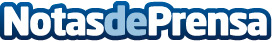 Repara tu Deuda cancela 17.437€ en Sant Feliu de Guíxols (Girona) con la Ley de Segunda OportunidadEl despacho de abogados ha logrado la exoneración de más de 55 millones de euros de deuda a sus clientesDatos de contacto:David Guerrero655 95 67 35Nota de prensa publicada en: https://www.notasdeprensa.es/repara-tu-deuda-cancela-17-437-en-sant-feliu Categorias: Nacional Derecho Finanzas Cataluña http://www.notasdeprensa.es